Cuidados posteriores a la cirugía oralENJUAGUES BOCA: Mantener la boca limpia después de la cirugía es fundamental. Use 1/4 de cucharadita de sal disuelta en un vaso de 8 onzas de agua tibia y enjuague suavemente porciones de esta solución, tomando cinco minutos para usar todo el vaso. Repita tantas veces como desee, pero al menos dos o tres veces al día, preferiblemente después de las comidas durante una semana después de la cirugía. Evite los enjuagues bucales comerciales, ya que contienen una pequeña cantidad de alcohol.CEPILLADO: Comience su rutina normal de higiene bucal tan pronto como sea posible después de la cirugía, normalmente el día después de la cirugía. Es posible que el dolor y la hinchazón no permitan un cepillado vigoroso, pero haga todo lo posible para limpiarse los dientes dentro de los límites de la comodidad.CURACIÓN: La curación normal después de extracciones dentales debe ser la siguiente:Los primeros dos días después de la cirugía son generalmente los más incómodos y suele haber algo de hinchazón y/o moretones en el área afectada. Al tercer día debería estar más cómodo y, aunque todavía está hinchado, por lo general puede comenzar una dieta más sustanciosa. El resto del curso postoperatorio debe ser una mejora gradual y constante. Si no ve una mejora continua, llame a nuestra oficina.Alveolitis seca: esta es una complicación ocasional después de la extracción de un diente, especialmente con los terceros molares (muelas del juicio) y los dientes inferiores. Es causado por la disolución demasiado temprana del coágulo de sangre y se identifica por un aumento del dolor/malestar después de los primeros días de curación normal. Si bien este proceso es autolimitado, puede ser incómodo. Llame a nuestra oficina lo antes posible para que podamos tratarlo y aliviar su dolor.Síntomas postoperatorios temporales comunes:• Rigidez mandibular con dificultad para abrir• Un ligero dolor de oído en el lado de la cirugía• Sus otros dientes pueden doler. Este es el dolor "simpático".• Las comisuras de la boca pueden estar secas, agrietadas o magulladas. Use crema o ungüento para mantener el área húmeda y promover la cicatrización.• Pueden ocurrir decoloraciones negras y azules o moretones en la cara en el área de la cirugía. Esto debería resolverse en varios días.• Puede haber elevación de la temperatura corporal durante 24 a 48 horas (hasta 101 F). Si la temperatura persiste, llame a nuestra oficina.Recuerda, acabas de tener una operación quirúrgica. Ser amable con usted mismo.Es nuestro deseo que su recuperación sea lo más tranquila y placentera posible. Seguir estas sencillas instrucciones lo ayudará en su recuperación, pero si tiene alguna pregunta sobre su progreso, llame a nuestra oficina.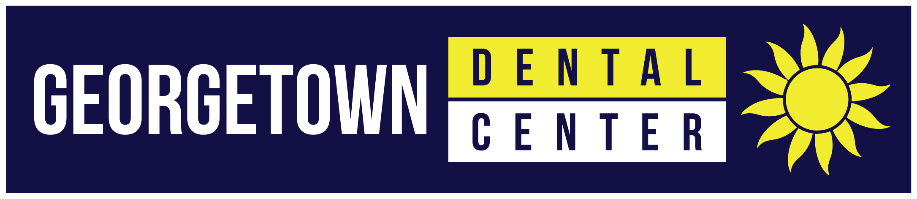 